Verifica sul numero eÈ data la legge  Cn = A(1 + r)n dove: Cn indica il capitale alla fine dell’n-mo anno; A indica il capitale iniziale; r il tasso d’interesse composto annuo; n il numero di anni trascorsi.Risolvi i problemi qui sotto.Un capitale di 2000 euro viene depositato in banca all’interesse annuo del 3%=0,03. Rispondi alle seguenti domande:quanto vale il capitale C10 alla fine del 10° anno? …..quanto vale il capitale C20 alla fine del 20° anno? …..Il capitale C20  è il doppio di C10? Motiva la tua risposta.____________________________________________________________________2. Il capitale iniziale è 1 migliaio di euro e il tasso di interesse (composto) è 100% = 100/100 = 1.  Quale fra i seguenti grafici rappresenta la legge che descrive come varia il capitale C al variare del tempo t? ……..Nei grafici, sull’asse delle ascisse è indicato il tempo t misurato in anni e sull’asse delle ordinate il capitale C valutato in migliaia di euro.B. Fra seguenti affermazioni o formule scegli quelle vere e quelle false.Grafico A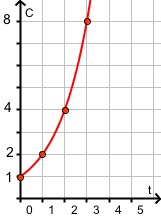 Grafico B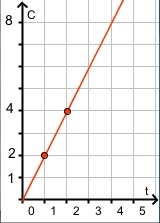 Grafico C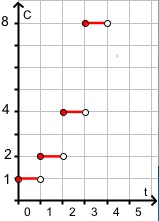 Grafico D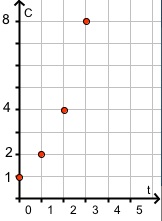 Affermazione o formulaV/FPitagora già conosceva il numero e Nepero ed Eulero hanno studiato il numero e Il numero e è periodico Risulta: e = 2,7 1828 1828Il numero e è irrazionaleSe n diventa sempre più grande, l’espressione  si avvicina al numero e.